COMUNE di ROMANA Provincia di SassariVia Roma, 50 – Romana – Tel. 079/925013 – Fax 079/925241 Sito: www.comune.romana.ss.it - E Mail servizisociali@comune.romana.ss.itServizio Socio – Culturale Al Responsabile del Servizio Socio CulturaleComune di RomanaE-mail: protocollo@comune.romana.ss.it  Pec: protocollo@pec.comune.romana.ss.itIl/La sottoscritto/a:CHIEDEdi partecipare al Bando di cui all’oggetto, ai sensi dell’art. 11 della L. n. 431 del 09.12.1998 “Fondo Nazionale per il sostegno all’accesso alle abitazioni in locazione” per l’annualità 2023 – periodo gennaio/dicembre 2023.A tal fine, sotto la propria responsabilità, ai sensi dell’articolo 46 (dichiarazione sostitutiva di certificazione) e dell’articolo 47 (dichiarazione sostitutiva di atto di notorietà) del DPR 445/2000 e s.m.i. e consapevole delle sanzioni penali previste in caso di dichiarazioni non veritiere relative alle dichiarazioni contenute nella presente richiesta e della conseguente decadenza dai benefici (artt. 75 e 76 del DPR 445/2000 e s.m.i.),DICHIARA(BARRARE LE CASELLE)1 (requisiti di residenza/cittadinanza)di essere residente nel Comune di Romana (SS);che il contratto di locazione per il quale si richiede il contributo è regolarmente registrato presso l’Agenzia delle Entrate e riferito ad un alloggio adibito ad abitazione principale, corrispondente alla residenza anagrafica del richiedente (tale condizione deve sussistere per il periodo al quale si riferisce il contratto di locazione);di essere cittadino italiano o di uno stato aderente all’Unione Europea;di essere cittadino di altro Stato extraeuropeo in possesso di carta o permesso di soggiorno (così come risulta da certificazione allegata); che il proprio nucleo familiare anagrafico è così composto:2 (dichiarazioni sull’alloggio)di essere conduttore (affittuario) di un alloggio di proprietà pubblica o privata inserito nella categoria catastale _______________, con esclusione degli alloggi di E.R.P. disciplinati dalla L.R. n. 13/89 e degli alloggi inseriti nelle categorie catastali A1, A8 e A9;di essere in possesso di un contratto di locazione regolarmente registrato presso l’Ufficio del Registro in data _______________ di un alloggio adibito ad abitazione principale, corrispondente alla residenza anagrafica del richiedente;che per l’anno 2023 la locazione dell’immobile ha avuto inizio dal ______________ per n. mesi ______;di pagare un canone di locazione 2023 di € ______________ mensili, al netto degli oneri accessori, per un totale di   mesi _______, per un totale annuo di € __________________;di non avere un contratto di locazione per unità immobiliare classificata nelle categorie catastali A1, A8, A9 (lusso, ville, immobili storici); di non essere titolare - né il richiedente, né nessun componente il nucleo familiare - di diritti di proprietà, usufrutto, uso o abitazione su un alloggio adeguato alle esigenze del nucleo familiare, ubicato in qualsiasi località del territorio nazionale, ai sensi dell’art. 2, lettera c) della L.R. 13/89;che nessuno dei componenti il nucleo familiare ha in essere un contratto di locazione stipulato tra parenti e affini entro il 2° grado, o tra coniugi non separati legalmente;3 (dichiarazioni altri contributi/provvidenze)di non beneficiare, unitamente a tutti i componenti del nucleo utilizzatore del medesimo alloggio, di altri contributi e/o provvidenze comunque finalizzate al pagamento del canone di locazione, per l’intero anno 2023;Oppuredi beneficiare, unitamente a tutti i componenti del nucleo familiare, dei seguenti contributi e/o provvidenze finalizzate al pagamento del canone di locazione anno 2023:Reddito di Cittadinanza/Pensione di Cittadinanza: € ________ mensili per n. mesi _________Altri contributi: specificare ___________________ € ________ mensili per n. mesi _________Oppuredi avere presentato istanza per la richiesta del Reddito di Cittadinanza/Pensione di Cittadinanza con esito: 	 Positivo 	 In sospesoN.B. - La Regione Sardegna non ammettere a contributo per l'annualità 2023 gli utenti già percettori della quota affitto del reddito/pensione di cittadinanza. La suddetta incompatibilità tra contributi concessi ai sensi della L. 431/98, art. 11 e la quota destinata all'affitto del reddito/pensione di cittadinanza sarà valutata mensilmente.4 (altre dichiarazioni)di aver preso visione del Bando e di accettare le norme in esso contenute;di essere in una condizione di morosità nell’anno 2023 per n. mesi ______ per un importo complessivo di € _________, per la quale richiede che il contributo venga erogato direttamente al locatore interessato a sanatoria della morosità medesima, come indicato in calce al presente modulo. DICHIARADi voler ricevere l’eventuale contributo concesso mediante una delle seguenti modalità:mandato con quietanza diretta a proprio nome (se di importo inferiore ad € 999,99);accredito su conto corrente bancario o postale e intestato a proprio nome - codice IBAN: (scrivere in stampatello ed in modo leggibile - preferibilmente allegare copia dell’IBAN)Allega alla presente domanda la seguente documentazione obbligatoria:copia del contratto di locazione dell’immobile regolarmente registrato;copia della ricevuta attestante l’avvenuto pagamento della tassa annuale di registrazione in corso di validità (Mod. F. 23 o Mod. RLI) o in alternativa comunicazione da parte del proprietario che attesta la scelta del metodo “cedolare secca” per il pagamento delle tasse sul contratto di locazione;copia delle ricevute di pagamento del canone di locazione relative all’annualità 2023 regolarmente versate al momento della presentazione della domanda (le ricevute mancanti dovranno essere consegnate entro il 15/01/2024);copia della carta o permesso di soggiorno (per gli immigrati appartenenti ad uno stato non europeo);copia del documento di identità del dichiarante, in corso di validità;copia dell’Attestazione ISEE ordinario del nucleo familiare in corso di validità o DSU;Ogni successiva variazione riguardante cambio di residenza, modalità di erogazione contributo deve essere tempestivamente comunicata.Romana, ________________                         				Firma del dichiarante_________________________________CONSENSO TRATTAMENTO DATIIl/la sottoscritto/a ________________________________________________dichiara di avere ricevuto, letto ed approvato l’informativa in materia di trattamento dei dati personali di seguito riportata, ai sensi del Regolamento UE n. 2016/679 (G.D.P.R.), di averne recepito i principi nonché di aver appreso i propri diritti e la modalità con cui potranno essere fatti valere nell’ambito del trattamento dei propri dati personali e con la sottoscrizione esprime liberamente, manifestamente ed inequivocabilmente il proprio consenso al trattamento medesimo con le modalità e per le finalità di cui all’informativa sopra citata.Romana, ________________                         				Firma del dichiarante_________________________________SOLO PER LE SITUAZIONI DI MOROSITÀLa/Il sottoscritta/o ____________________________________ richiede, al fine di far fronte alle situazioni di morosità e quindi impossibilitato/a a presentare la documentazione attestante l’avvenuto pagamento, ai sensi e nei modi indicati nel comma 3 dell’articolo 11 della L. n. 431/1998, che il contributo venga erogato direttamente al locatore interessato a sanatoria della morosità medesima, dichiarando altresì di aver provveduto a darne dovuta informazione allo stesso.Dati del locatore:CHIEDE INOLTREche il pagamento del contributo venga erogato direttamente al locatore interessato a sanatoria della morosità medesima mediante accredito sul C.C. Bancario a lui intestato e/o cointestato presso il seguente Istituto di Credito_________________________________________________________________________________ CODICE IBAN:Romana, ________________                         				Firma del dichiarante_________________________________Firma per presa visione e accettazione del locatore__________________________________Allegare copia del documento di identità del locatoreCOGNOMENOMENOMELUOGO DI NASCITADATA DI NASCITADATA DI NASCITADATA DI NASCITADATA DI NASCITACODICE FISCALEINDIRIZZO N. CIVICOCOMUNECAPPROVTELEFONOCELLULARECELLULARECELLULAREEMAILCognome e NomeLuogo di nascitaData di nascitaRapporto con il richiedente1RICHIEDENTE--------------2345COGNOMENOMENOMELUOGO DI NASCITADATA DI NASCITADATA DI NASCITADATA DI NASCITADATA DI NASCITACODICE FISCALEINDIRIZZO N. CIVICOCOMUNECAPPROVTELEFONOCELLULARECELLULARECELLULAREEMAIL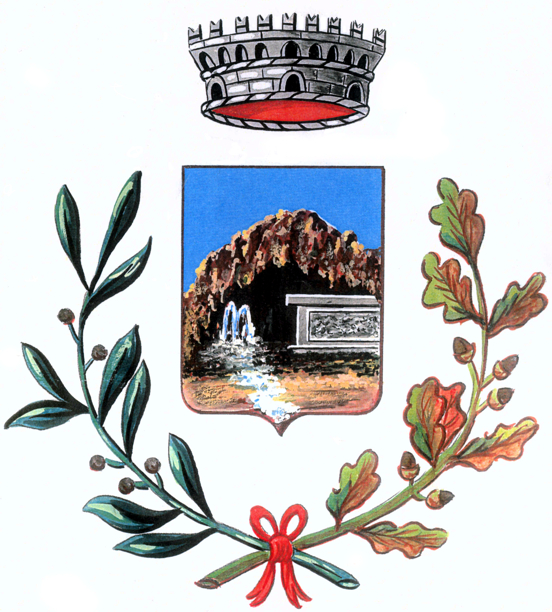 